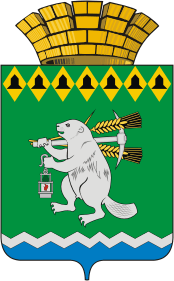 Председатель Думы Артемовского городского округаР А С П О Р Я Ж Е Н И ЕОт 17.05.2023 						                                         № 26Об утверждении Положения о работе с обращениями граждан по фактам коррупции в действиях (бездействии) муниципальных служащих Думы Артемовского городского округаВ целях повышения результативности работы с обращениями граждан по фактам коррупции в действиях (бездействии) муниципальных служащих Артемовского городского округа и усиления контроля за их исполнением, в соответствии с Конституцией Российской Федерации, федеральными законами от 02.05.2006 № 59-ФЗ «О порядке рассмотрения обращений граждан Российской Федерации», от 25.12.2008 № 273-ФЗ «О противодействии  коррупции»,  Законом  Свердловской области  от  20.02.2009  № 2-ОЗ «О противодействии коррупции в Свердловской области», во исполнение решения заседания Совета при Губернаторе Свердловской области по противодействию коррупции от 30.06.2015 (Протокол от 20.07.2015 № 2), принимая во внимание Методические рекомендации «Обеспечение повышения результативности и эффективности работы федеральных органов исполнительной власти с обращениями граждан и организаций по фактам коррупции», одобренных президиумом Совета при Президенте Российской Федерации по противодействию коррупции (протокол от 25.09.2012 № 34), руководствуясь статьей 24.1 Устава Артемовского городского округа, 1. Утвердить Положение о работе с обращениями граждан по фактам коррупции в действиях (бездействии) муниципальных служащих Думы Артемовского городского округа (Приложение). 2. Настоящее распоряжение разместить на официальном сайте Думы Артемовского городского округа в информационно-телекоммуникационной сети «Интернет».3. Контроль за исполнением настоящего распоряжения оставляю за собой.Председатель Думы Артемовского городского округа					         В.С.АрсеновПриложениеУТВЕРЖДЕНО Распоряжению Думы Артемовского городского округа от 17.05.2023  № 26ПОЛОЖЕНИЕО РАБОТЕ С ОБРАЩЕНИЯМИ ГРАЖДАН ПО ФАКТАМ КОРРУПЦИИ В ДЕЙСТВИЯХ (БЕЗДЕЙСТВИИ) МУНИЦИПАЛЬНЫХ СЛУЖАЩИХ АРТЕМОВСКОГО ГОРОДСКОГО ОКРУГА	Статья 1. Общие положения1. Положение о работе с обращениями граждан по фактам коррупции в действиях (бездействии) муниципальных служащих Артемовского городского округа (далее - Положение) разработано в соответствии с Конституцией Российской Федерации, федеральными законами от 02.05. 2006 № 59-ФЗ «О порядке рассмотрения обращений граждан Российской Федерации», от 25.12.2008 № 273-ФЗ «О противодействии коррупции», от 09.02.2009 № 8-ФЗ «Об обеспечении доступа к информации о деятельности государственных органов и органов местного самоуправления», Законом Свердловской области от 20.02.2009 № 2-ОЗ «О противодействии коррупции в Свердловской области», Методическими рекомендациями «Обеспечение повышения результативности и эффективности работы федеральных органов исполнительной власти с обращениями граждан и организаций по фактам коррупции», одобренных президиумом Совета при Президенте Российской Федерации по противодействию коррупции (протокол от 25 сентября 2012 года № 34).2. Положение устанавливает особенности организации работы с обращениями граждан по фактам коррупции в действиях (бездействии) муниципальных служащих, замещающих должности муниципальной службы в Думе Артемовского городского округа.3. Под обращениями граждан по фактам коррупции, в целях настоящего Положения понимаются обращения, в которых содержится информация о возможных коррупционных правонарушениях муниципальных служащих, замещающих должности в Думе Артемовского городского округа (далее - муниципальные служащие), в том числе о несоблюдении муниципальными служащими обязанностей, ограничений и (или) запретов, связанных с муниципальной службой, требований к служебному поведению муниципального служащего, а также о наличии у муниципальных служащих личной заинтересованности, которая приводит или может привести к конфликту интересов, о возникновении конфликта интересов.4. Обращения, указанные в пункте 3 настоящего Положения, поступают в Думу Артемовского городского округа  следующими способами:1) в письменном виде (на бумажном носителе, доставленном лично, почтовым отправлением, нарочным, с использованием факсимильной связи;2) в электронном виде (посредством заполнения формы обратной связи на официальном сайте Думы Артемовского городского округа в информационно-телекоммуникационной сети Интернет с доменным именем "http://artduma.ru" в разделе «Противодействие коррупции» или направления обращения в виде электронного письма на адрес artduma@yandex.ru);3) по «телефону доверия»;4) на личном приеме председателя Думы Артемовского городского округа.5. Информация о способах направления гражданами обращений, указанных в пункте 3 настоящего Положения, в Думу Артемовского городского округа размещается:1) на информационном стенде в помещении Думы Артемовского городского округа, установленном в месте, доступном для ознакомления граждан (далее - информационный стенд);2) на официальном сайте Думы Артемовского городского округа в разделе «Противодействие коррупции»;3) в официальном печатном средстве массовой информации (газета «Артемовский рабочий»).6. На информационном стенде, официальном сайте, в официальном СМИ размещается следующая информация о способах направления обращений о фактах, указанных в пункте 3 настоящего Положения:1) адрес Думы Артемовского городского округа;2) адрес официального сайта, а также сведения о наличии раздела «Противодействие коррупции», содержащего модуль для заполнения формы обратной связи и адрес электронной почты, с помощью которых можно направить обращение в Думу Артемовского городского округа;3) номер «телефона доверия», по которому возможно передать информацию устно;4) график приема граждан председателем Думы Артемовского городского округа.7. На информационном стенде, официальном сайте, в официальном СМИ размещается следующая информация о процедурах рассмотрения обращений о фактах, указанных в пункте 3 настоящего Положения:1) извлечения из законодательных актов Российской Федерации, содержащие нормы, регулирующие вопросы рассмотрения обращений граждан, и извлечения из законодательных актов Российской Федерации, и Свердловской области, содержащие нормы, регулирующие вопросы противодействия коррупции;2) требования к оформлению обращения;3) основания отказа в рассмотрении обращений;4) порядок получения консультаций по рассмотрению обращений (по телефону или в часы личного приема).Статья 2. Порядок рассмотрения обращений8. Обращение подлежит обязательной регистрации в течение трех дней с момента поступления в Думу Артемовского городского округа. 9. Обращение рассматривается на предмет его соответствия требованиям, предъявляемым к письменным обращениям и порядку рассмотрения отдельных обращений, установленным статьями 7 и 11 Федерального закона от 02.05.2006 № 59-ФЗ «О порядке рассмотрения обращений граждан Российской Федерации».Если в обращении содержатся сведения о готовящемся, совершаемом или совершенном противоправном деянии, а также о лице, его готовящем, совершающем или совершившем, обращение направляется по подведомственности в Отдел Министерства внутренних дел Российской Федерации по Артемовскому району в срок не позднее двух рабочих дней с момента его регистрации.Анонимные обращения, а также обращения без указания конкретных лиц и обстоятельств дела рассматриваются в соответствии с Федеральным законом от 02.05.2006 № 59-ФЗ «О порядке рассмотрения обращений граждан Российской Федерации», но при проведении анализа поступивших в органы местного самоуправления обращений граждан о фактах совершения коррупционных правонарушений не учитываются.10. При регистрации специалистом по работе с обращениями граждан проводится предварительное рассмотрение поступивших обращений на предмет выявления обращений, в которых содержится информация о фактах, указанных в пункте 3 настоящего Положения (фактические данные, указывающие на то, что решения и действия (бездействие) муниципальных служащих связаны с незаконным использованием должностного положения вопреки законным интересам заявителя, в целях получения выгоды в виде денег, ценностей, иного имущества или услуг имущественного характера, имущественных прав для себя или для третьих лиц).Предварительное рассмотрение обращений проводится в срок не позднее одного рабочего дня с момента регистрации обращений.11. Специалист по обращениям граждан в течение одного рабочего дня после проведения процедуры предварительного рассмотрения передает на рассмотрение председателя Думы Артемовского городского округа поступившие обращения, в которых выявлена информация о фактах, указанных в пункте 3 настоящего Положения, вместе с подготовленными проектами поручений (резолюциями, сопроводительными письмами на переадресацию обращений и необходимыми приложениями). 12. Председатель Думы Артемовского городского округа по результатам ознакомления с текстом обращения, прилагаемыми к нему документами, подготовленными проектами резолюций:1) определяет исполнителей, характер, сроки действий и сроки рассмотрения обращения;2) дает необходимые поручения о рассмотрении обращения о коррупции;3) ставит исполнение поручений и рассмотрение обращения на контроль.13. В случае поступления от гражданина, направившего обращение содержащее информацию о фактах, указанных в пункте 3 настоящего Положения, просьбы о консультировании, исполнителем (исполнителями) по соответствующему обращению проводится консультирование по вопросам, связанным с поступлением и результатами рассмотрения обращения.14. Исполнителем (исполнителями) при проведении проверки информации, содержащейся в обращении:1) обеспечивается объективное, всестороннее, своевременное рассмотрение обращения; 2) запрашиваются необходимые для рассмотрения обращения материалы в органах государственной власти, органах местного самоуправления, у иных должностных лиц, за исключением судов, органов дознания и органов предварительного следствия;3) принимаются меры, направленные на восстановление и защиту нарушенных прав, свобод и законных интересов заявителей.15. В случае если в обращении содержатся сведения о несоблюдении муниципальным служащим обязанностей, ограничений и запретов, связанных с муниципальной службой, а также требований к служебному поведению, о наличии у муниципального служащего личной заинтересованности, которая приводит или может привести к конфликту интересов, о возникновении конфликта интересов, о возможном совершении муниципальным служащим других коррупционных правонарушений, председатель Думы Артемовского городского округа принимает решение о проведении проверки в отношении фактов, изложенных в обращении, на основании докладной записки заведующего организационно-правовым отделом. 16. В случае если изложенные в обращении факты нуждаются в проверке посредством проведения оперативно-розыскных мероприятий, то в процессе рассмотрения обращения исполнителем направляется запрос в Отдел Министерства внутренних дел Российской Федерации по Артемовскому району.17. В случае если при проведении указанной проверки будут выявлены факты, свидетельствующие о несоблюдении муниципальным служащим требований к служебному поведению и (или) требований об урегулировании конфликта интересов, то по материалам проверки председателем Думы Артемовского городского округа принимается решение о рассмотрении указанного вопроса на заседании Комиссии по соблюдению требований к служебному поведению муниципальных служащих, замещающих должности муниципальной службы в Думе Артемовского городского округа, и урегулированию конфликта интересов (далее – Комиссия).Рассмотрение указанного вопроса на заседании Комиссии осуществляется в порядке, установленном для проведения заседаний комиссии.18. Поступившее в Думу Артемовского городского округа обращение, содержащее информацию о фактах, указанных в пункте 3 настоящего Положения, рассматривается в течение 30 дней со дня его регистрации.В случаях, требующих для разрешения вопросов, поставленных в обращении, проведения специальной проверки, истребования дополнительных материалов, принятия других мер, срок рассмотрения обращения может быть продлен председателем Думы Артемовского городского округа не более чем на 30 дней, с уведомлением об этом гражданина, направившего обращение.19. Ответ заявителю по существу вопросов, поставленных в обращении, должен содержать информацию о результатах проведенных мероприятий и проверок, о решениях комиссии (при их наличии), а также о принятых мерах, в том числе о применении к муниципальному служащему мер ответственности, либо об отсутствии оснований для проведения проверки и (или) о неподтверждении фактов коррупции.20. Обращение, содержащее информацию о фактах, указанных в пункте 3 настоящего Положения, снимается с контроля только после исполнения поручений по рассмотрению обращения и направления заявителю ответа по существу всех вопросов, поставленных в обращении.Решение о снятии обращения с контроля принимается председателем Думы Артемовского городского округа.Статья 3. Проведение анализа поступивших в Думу Артемовского городского округа обращений о фактах совершения коррупционных правонарушений21. Анализ поступивших обращений граждан о фактах совершения коррупционных правонарушений с целью их обобщения по существу поставленных вопросов (далее - анализ) проводится по следующим показателям:1) Количество обращений, поступивших на «телефон доверия» Думы Артемовского городского округа (из них — количество обращений, переданных в правоохранительные органы, с указанием количества обращений, содержащих информацию о коррупции);2) Количество письменных обращений, поступивших в Думу Артемовского городского округа (из них — количество обращений, переданных в правоохранительные органы, с указанием количества обращений, содержащих информацию о коррупции). 22. Проведение анализа осуществляется организационно-правовым отделом ежеквартально, до 10 числа месяца, следующего за отчетным кварталом.23. Информация по результатам проведения анализа используется при составлении обзоров обращений граждан, поступивших в Думу Артемовского городского округа за первое полугодие и за год, представляемых председателю Думы Артемовского городского округа и размещаемых на официальном сайте Думы Артемовского городского округа в установленном порядке.